ПРОГРАММА ТРЕНИНГА «ЮРИДИЧЕСКИЕ АСПЕКТЫ ПРЕДПРИНИМАТЕЛЬСТВА                                   И СИСТЕМА НАЛОГООБЛОЖЕНИЯ»Участники тренинга: субъекты малого и среднего предпринимательства, ведущие предпринимательскую деятельность на территории Волгоградской области, физические лица, планирующие начать ведение предпринимательской деятельности и самозанятые граждане.Дата проведения: 13.08.2021 г. Начало регистрации участников: с 13.00 до 13.30Время проведения: с 13.30 до 15.30Место проведения тренинга: г. Михайловка, ул. Мира, 65, конференц-зал (здание Администрации)Бизнес-тренер: Ермаков Алексей Викторович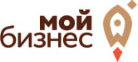 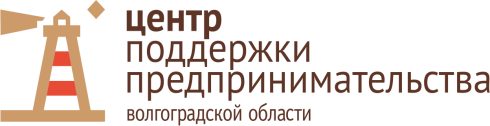 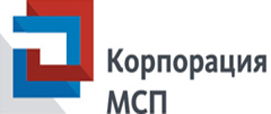 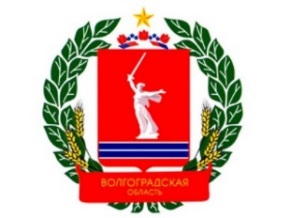 ВремяТема13.30-13.40Открытие тренинга, приветственное слово. Знакомство участников.13.40-14.10Формы бизнеса. Регистрация индивидуального предпринимателя (ИП) / регистрация общества с ограниченной ответственностью (ООО)14.10-14.30Система налогообложенияУпрощенная система налогообложения (УСН)Система налогообложения в виде единого налога на вмененный доход для отдельных видов деятельности (ЕНВД)14.30-15.20Патентная система налогообложения (ПСН)Налог на профессиональный доход (НПД)Единый сельскохозяйственный налог (ЕСХН)15.20-15.30Вопросы-ответы. Подведение итогов.